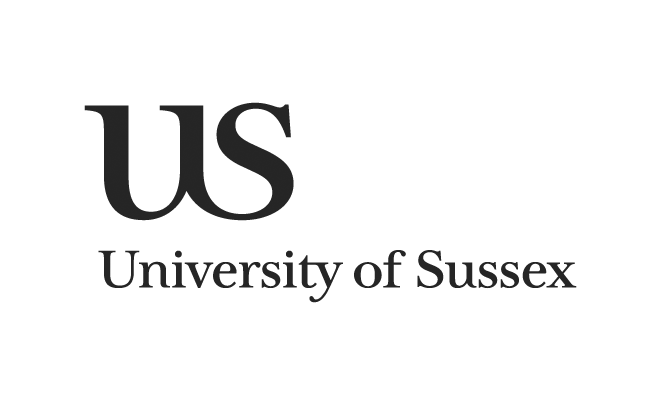 FOUNDATION/UNDERGRADUATE COURSE SPECIFICATION FOR VALIDATION OR REVALIDATIONCOURSE STRUCTUREAcademic Development and Quality Enhancement Office					August 2015 (Version 1.2)SECTION A: KEY DETAILSSECTION A: KEY DETAILSFull title and award of the course (and code if existing)Please indicate whether this is a new course requiring validation or an existing course requiring revalidationOwning School and DepartmentAcademic year of introductionFHEQ/QCF LevelName of Course ConvenorSECTION B: COURSE REGULATIONSIf relevant, please identify exit awards to be used and specify the requirements for each award.Please give details of any element of the course that will deviate from either the University’s current regulations or policiesSECTION C: COURSE LEARNING OUTCOMES SECTION C: COURSE LEARNING OUTCOMES Course learning outcomes should be expressed as the minimum achievement of students successfully completing the course of study. The course learning outcomes will be used as the basis for full course development and you should identify outcomes in the areas of both knowledge and skills.Please ensure that these are aligned to the FHEQ Level of the qualification. Please add further course learning outcomes as necessary.Course learning outcomes should be expressed as the minimum achievement of students successfully completing the course of study. The course learning outcomes will be used as the basis for full course development and you should identify outcomes in the areas of both knowledge and skills.Please ensure that these are aligned to the FHEQ Level of the qualification. Please add further course learning outcomes as necessary.By the end of the course, a successful student should be able to:By the end of the course, a successful student should be able to:LO1LO2LO3LO4LO5LO6(Please add additional learning outcomes as necessary)If there is an exit award associated with this course, please list the learning outcomes.If there is an exit award associated with this course, please list the learning outcomes.By the end of the course, a successful student should be able to:By the end of the course, a successful student should be able to:LO1LO2(Please add additional learning outcomes as necessary)SECTION D: ASSESSMENTSECTION D: ASSESSMENTPlease identify the Progression and Awards Board (PAB) that will consider students from this coursePlease summarize the assessment strategy that underpins the course.Please summarize the assessment strategy that underpins the course.SECTION E: QAA SUBJECT BENCHMARKSECTION E: QAA SUBJECT BENCHMARKName Of QAA BenchmarkPlease indicate how the course meets the benchmark standards through the outcomes of the course and the assessment undertakenPlease indicate how the course meets the benchmark standards through the outcomes of the course and the assessment undertakenSECTION F: RESOURCESSECTION F: RESOURCESFees to be charged (HEU and Overseas)Please detail the main staff and physical resources required to deliver this coursePlease detail the main staff and physical resources required to deliver this courseSECTION G: IMPACT AND SUSTAINABILITYSECTION G: IMPACT AND SUSTAINABILITYMinimum and expected intakesPlease detail the admissions requirements for applicants to the coursePlease detail the admissions requirements for applicants to the coursePlease indicate whether there are plans to seek external accreditation of the course. If so, please identify the intended body and the anticipated timescalePlease indicate whether there are plans to seek external accreditation of the course. If so, please identify the intended body and the anticipated timescalePlease provide the text that appears in the prospectus or, if the course is not included, please confirm the reason why.Please provide the text that appears in the prospectus or, if the course is not included, please confirm the reason why.STAGE 1 STAGE 1 STAGE 1 STAGE 1 STAGE 1 STAGE 1 Module TitleFHEQ/QCF LevelCredit weightingCore, Option or ElectiveNew or existingIf there are option groupings, please detail theseTERM 1TERM 1TERM 1TERM 1TERM 1TERM 1TERM 2TERM 2TERM 2TERM 2TERM 2TERM 2Total credits for this stage should equal 120Total credits for this stage should equal 120Total credits for this stage should equal 120Total credits for this stage should equal 120Total credits for this stage should equal 120Total credits for this stage should equal 120Please note allowance should be made for one elective per term in the first two stages, to enable students to undertake pathways. Only courses which have received approval to omit electives due to Professional, Statutory or Regulatory Body considerations, or joint honours courses, are exempt from this.Please note allowance should be made for one elective per term in the first two stages, to enable students to undertake pathways. Only courses which have received approval to omit electives due to Professional, Statutory or Regulatory Body considerations, or joint honours courses, are exempt from this.Please note allowance should be made for one elective per term in the first two stages, to enable students to undertake pathways. Only courses which have received approval to omit electives due to Professional, Statutory or Regulatory Body considerations, or joint honours courses, are exempt from this.Please note allowance should be made for one elective per term in the first two stages, to enable students to undertake pathways. Only courses which have received approval to omit electives due to Professional, Statutory or Regulatory Body considerations, or joint honours courses, are exempt from this.Please note allowance should be made for one elective per term in the first two stages, to enable students to undertake pathways. Only courses which have received approval to omit electives due to Professional, Statutory or Regulatory Body considerations, or joint honours courses, are exempt from this.Please note allowance should be made for one elective per term in the first two stages, to enable students to undertake pathways. Only courses which have received approval to omit electives due to Professional, Statutory or Regulatory Body considerations, or joint honours courses, are exempt from this.STAGE 2 STAGE 2 STAGE 2 STAGE 2 STAGE 2 STAGE 2 Module TitleFHEQ/QCF LevelCredit weightingCore, Option or ElectiveNew or existingIf there are option groupings, please detail theseTERM 1TERM 1TERM 1TERM 1TERM 1TERM 1TERM 2TERM 2TERM 2TERM 2TERM 2TERM 2Total credits for this stage should equal 120Total credits for this stage should equal 120Total credits for this stage should equal 120Total credits for this stage should equal 120Total credits for this stage should equal 120Total credits for this stage should equal 120Please note allowance should be made for one elective per term in the first two stages, to enable students to undertake pathways. Only courses which have received approval to omit electives due to Professional, Statutory or Regulatory Body considerations, or joint honours courses, are exempt from this.Please note allowance should be made for one elective per term in the first two stages, to enable students to undertake pathways. Only courses which have received approval to omit electives due to Professional, Statutory or Regulatory Body considerations, or joint honours courses, are exempt from this.Please note allowance should be made for one elective per term in the first two stages, to enable students to undertake pathways. Only courses which have received approval to omit electives due to Professional, Statutory or Regulatory Body considerations, or joint honours courses, are exempt from this.Please note allowance should be made for one elective per term in the first two stages, to enable students to undertake pathways. Only courses which have received approval to omit electives due to Professional, Statutory or Regulatory Body considerations, or joint honours courses, are exempt from this.Please note allowance should be made for one elective per term in the first two stages, to enable students to undertake pathways. Only courses which have received approval to omit electives due to Professional, Statutory or Regulatory Body considerations, or joint honours courses, are exempt from this.Please note allowance should be made for one elective per term in the first two stages, to enable students to undertake pathways. Only courses which have received approval to omit electives due to Professional, Statutory or Regulatory Body considerations, or joint honours courses, are exempt from this.STAGE 3STAGE 3STAGE 3STAGE 3STAGE 3STAGE 3Module TitleFHEQ/QCF LevelCredit weightingCore, Option or ElectiveNew or existingIf there are option groupings, please detail theseTERM 1TERM 1TERM 1TERM 1TERM 1TERM 1TERM 2TERM 2TERM 2TERM 2TERM 2TERM 2Total credits for this stage should equal 120Total credits for this stage should equal 120Total credits for this stage should equal 120Total credits for this stage should equal 120Total credits for this stage should equal 120Total credits for this stage should equal 120Please note allowance should be made for optional modules totalling 30 credits in Stage 3, if the School wish to enable students to undertake 90-credit pathways.Please note allowance should be made for optional modules totalling 30 credits in Stage 3, if the School wish to enable students to undertake 90-credit pathways.Please note allowance should be made for optional modules totalling 30 credits in Stage 3, if the School wish to enable students to undertake 90-credit pathways.Please note allowance should be made for optional modules totalling 30 credits in Stage 3, if the School wish to enable students to undertake 90-credit pathways.Please note allowance should be made for optional modules totalling 30 credits in Stage 3, if the School wish to enable students to undertake 90-credit pathways.Please note allowance should be made for optional modules totalling 30 credits in Stage 3, if the School wish to enable students to undertake 90-credit pathways.STAGE 4 (Delete if not needed)STAGE 4 (Delete if not needed)STAGE 4 (Delete if not needed)STAGE 4 (Delete if not needed)STAGE 4 (Delete if not needed)STAGE 4 (Delete if not needed)Module TitleFHEQ/QCF LevelCredit weightingCore, Option or ElectiveNew or existingIf there are option groupings, please detail theseTERM 1TERM 1TERM 1TERM 1TERM 1TERM 1TERM 2TERM 2TERM 2TERM 2TERM 2TERM 2Total credits for this stage should equal 120Total credits for this stage should equal 120Total credits for this stage should equal 120Total credits for this stage should equal 120Total credits for this stage should equal 120Total credits for this stage should equal 120